Date le : 5-12-2021Objet : capacités techniques et financièresConcernant le financement du projet, l’ensemble de l’opération est financé par le remboursement dû par l’agent d’assurance suite au sinistre de l’été 2021.Je vous joins également un extrait du bilan de l’entreprise mettant en avant nos capacités de financement.Je reste bien sûr à votre disposition pour tout renseignement complémentaire.Veuillez agréer, Madame, Monsieur, l’expression de mes salutations distinguées.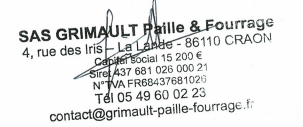 